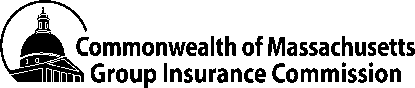 Flexible Spending Account Change Form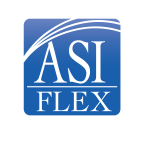 TYPE OF QUALIFYING EVENTS – Please select appropriate event(s)Termination/Leaving State ServiceMarriageDivorce AnnulmentJudgement, decree or court orderBeginning LOA Ending LOABecame eligible for Medicare or Medicaid coverageLost eligibility for Medicare or Medicaid coverageBirth, adoption or placement of a childDeath of a spouse or dependentDependent is no longer a qualified tax dependentChange in employee’s employment statusChange in spouse’s employment status For DCAP only:Child turned age 13Change in the cost of careChange of providerLEAVE OF ABSENCE (LOA) including Family Medical Leave Act (FMLA) and Parental LeaveI’m beginning a LOA on _ _ / _ _ / 201_  and wish to:Continue my HCSA participation while on LOA.  I want to PRE-PAY my payroll contributions before my LOA.Continue my HCSA participation while on LOA.  I want to DIRECT PAY my HCSA contributions by sending after-tax payments directly to ASIFlex.Discontinue my HCSA participation while on LOA.  I understand I cannot request reimbursement from HCSA or use my Health Care FSA debit card for expenses incurred while on LOA.Discontinue my DCAP participation while on LOA.  I understand I cannot request reimbursement from my DCAP account for expenses incurred while on LOA.I’m ending a LOA on _ _ / _ _ / 201_  and wish to:Reinstate my HCSA with the same annual amount.  My per-paycheck contribution will increase accordingly.Reinstate my HCSA with the same per-paycheck amount.  This will reduce the annual amount I originally elected.Reinstate my DCAP with the same annual amount.  My per-paycheck contribution will increase accordingly.Reinstate my DCAP with the same per-paycheck amount.  This will reduce the annual amount I originally elected.CHANGES TO HEALTH CARE SPENDING ACCOUNT (HCSA)I have a qualifying event and wish to:Change my HCSA contributions.  My annual contribution amount will change from $_______ to $_______ (not to exceed $2,550).  My per-paycheck deductions will change, increase/decrease, accordingly.Cancel my HCSA contributions. I understand I cannot request reimbursement from HCSA or use my Health Care FSA debit card for expenses incurred after this date.CHANGES TO DEPENDENT CARE ASSISTANCE PROGRAM (DCAP)I have a qualifying event and wish to:Change my DCAP contributions.  My annual contribution amount will change from $_______ to $_______ (not to exceed $5,000).  My per-paycheck deductions will change, increase/decrease, accordingly.Cancel my DCAP contributions. By completing this form I understand:I or an eligible dependent has had a qualifying change in status, as defined by the Internal Revenue Service, which allows me to change my pervious Health Care Spending Account (HCSA) and/or Dependent Care Assistance Program (DCAP) election.This form cancels any prior elections I have made under his plan, and cannot be changed except as stated in the GIC Participant Handbook – Fiscal 2017 Plan Year.Name (Last, First, MI)Daytime PhoneDaytime PhoneDivision Code (ex: ABC1234)Division Code (ex: ABC1234)Street AddressCity/TownCity/TownStateZip CodeSocial Security NumberSocial Security NumberDate of Qualifying EventDate of Qualifying EventDate of Qualifying Event_  _  /  _  _  / 201__  _  /  _  _  / 201__  _  /  _  _  / 201_Employee’s SignatureDateDivision HR CoordinatorDateThe section below must be completed, in full, by agency Payroll Coordinator - RequiredThe section below must be completed, in full, by agency Payroll Coordinator - RequiredThe section below must be completed, in full, by agency Payroll Coordinator - RequiredThe section below must be completed, in full, by agency Payroll Coordinator - RequiredLast Pay Date_  _  /  _  _  / 201_Benefit Effective Date_  _  /  _  _  / 201_HCSA: # of checks remaining ____ of ____ annually.  Per-paycheck Amount $_________HCSA: # of checks remaining ____ of ____ annually.  Per-paycheck Amount $_________HCSA: # of checks remaining ____ of ____ annually.  Per-paycheck Amount $_________HCSA: # of checks remaining ____ of ____ annually.  Per-paycheck Amount $_________DCAP: # of checks remaining ____ of ____ annually.  Per-paycheck Amount $_________DCAP: # of checks remaining ____ of ____ annually.  Per-paycheck Amount $_________DCAP: # of checks remaining ____ of ____ annually.  Per-paycheck Amount $_________DCAP: # of checks remaining ____ of ____ annually.  Per-paycheck Amount $_________